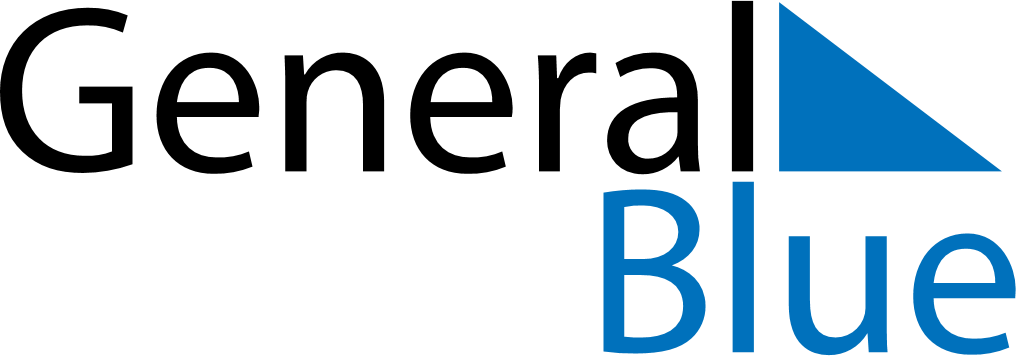 November 2022November 2022November 2022November 2022November 2022November 2022Svalbard and Jan MayenSvalbard and Jan MayenSvalbard and Jan MayenSvalbard and Jan MayenSvalbard and Jan MayenSvalbard and Jan MayenSundayMondayTuesdayWednesdayThursdayFridaySaturday12345678910111213141516171819Father’s Day2021222324252627282930First Sunday of AdventNOTES